CATANDUVAS, 19 A 23 DE OUTUBRO DE 2020.PROFESSORA:ALUNO(A):SEGUNDA A SEXTA-FEIRA.ESCREVA OS NÚMEROS DE 960 A 1000.LEIA VÁRIAS VEZES E PROCURE MEMORIZAR, DEPOIS LEIA SALTEADO PARA SEUS PAIS.LEIA AS PALAVRAS COM ATENÇÃO FAZENDO A PRONÚNCIA CORRETA.MISSA – CASA – AMASSADO – GIRASSOL – TESOURA – RAPOSA – PENSAMENTO – OSSO – ESTRELA – PASSADO – ASSOBIO – ASA –PESSOA – PARAFUSO – TRAVESSEIRO – MESA – ESCOVA – ASSADO –AVESSO – ANIVERSÁRIO – PÁSSARO – VASO – PÊSSEGO – SACOLA –VASSOURA – ÓCULOS.AGORA ESCREVA AS PALAVRAS NO QUADRO A SEGUIR:ESCREVA MEIA DÚZIA DE PALAVRAS COM “S NO INÍCIO” NO INÍCIO DA PALAVRA.E MEIA DÚZIA DE PALAVRAS COM “S NO FINAL” DA PALAVVRA.NO LIVRO O POSITIVO (LÍNGUA PORTUGUESA) REALIZE AS ATIVIDADES DA PÁGINA 50 E 51.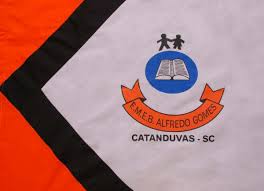 ESCOLA MUNICIPAL DE EDUCAÇÃO BÁSICA ALFREDO GOMES.DIRETORA: IVÂNIA NORA.ASSESSORA PEDAGÓGICA: SIMONE ANDRÉA CARL.ASSESSORA TÉCNICA ADM.: TANIA N. DE ÁVILA.PROFESSORA: ELIANE E SOILIDISCIPLINA: CATANDUVAS – SCANO 2020 - TURMA                       PALAVRAS COM “S”                       PALAVRAS COM “SS”